เอกสาร SM-02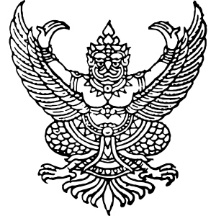 ที่ ศธ. ๐๔๓๐๓.๐๑/๑๐๐	โรงเรียนตากพิทยาคม	12  ถนนท่าเรือ  ตำบลระแหง	อำเภอเมืองตาก  จังหวัดตาก	๑๔  มกราคม 2566เรื่อง  	การขอแก้ไขชื่อ - สกุลผู้เข้าแข่งขันงานศิลปหัตถกรรมนักเรียน ระดับชาติ ครั้งที่ 70 ปีการศึกษา 2565 ภาคเหนือ จังหวัดน่าน เรียน	ประธานศูนย์การแข่งขันกลุ่มสาระการเรียนรู้วิทยาศาสตร์และเทคโนโลยี  กิจกรรมการแข่งขันการสร้าง   	 Web Applications ม.4-ม.6	ตามที่โรงเรียนตากพิทยาคม  สังกัดสำนักงานเขตพื้นที่การศึกษามัธยมศึกษาตาก  ได้ตัวแทนเข้าแข่งขันในกลุ่มสาระกลุ่มสาระการเรียนรู้วิทยาศาสตร์และเทคโนโลยี  กิจกรรมการแข่งขันการสร้าง Web Applications ม.4-ม.6  ในการแข่งขันงานศิลปหัตถกรรมนักเรียน ระดับชาติ ครั้งที่ 70 ปีการศึกษา 2565 ภาคเหนือ  จังหวัดน่าน นั้น	โรงเรียนตากพิทยาคม  มีความประสงค์ขอแก้ไขชื่อ - สกุลผู้เข้าแข่งขัน ดังนี้	จึงเรียนมาเพื่อโปรดทราบและพิจารณาขอแสดงความนับถือ(นายภูธนภัส  พุ่มไม้)ผู้อำนวยการโรงเรียนตากพิทยาคมเอกสาร SM-02ที่ ศธ. ๐๔๓๐๓.๐๑/๑๐๑	โรงเรียนตากพิทยาคม	12  ถนนท่าเรือ  ตำบลระแหง	อำเภอเมืองตาก  จังหวัดตาก	๑๔  มกราคม 2566เรื่อง  	การขอแก้ไขชื่อ - สกุลผู้เข้าแข่งขันงานศิลปหัตถกรรมนักเรียน ระดับชาติ ครั้งที่ 70 ปีการศึกษา 2565 ภาคเหนือ จังหวัดน่าน เรียน	ประธานศูนย์การแข่งขันกลุ่มสาระการเรียนรู้วิทยาศาสตร์และเทคโนโลยี  กิจกรรมการแข่งขัน                 	การแสดงทางวิทยาศาสตร์ (Science Show) ม.1-ม.3	ตามที่โรงเรียนตากพิทยาคม  สังกัดสำนักงานเขตพื้นที่การศึกษามัธยมศึกษาตาก  ได้ตัวแทนเข้าแข่งขันในกลุ่มสาระการเรียนรู้วิทยาศาสตร์และเทคโนโลยี  กิจกรรมการแข่งขันการแสดงทางวิทยาศาสตร์ (Science Show) ม.1-ม.3  ในการแข่งขันงานศิลปหัตถกรรมนักเรียน ระดับชาติ ครั้งที่ 70 ปีการศึกษา 2565 ภาคเหนือ  จังหวัดน่าน นั้น	โรงเรียนตากพิทยาคม  มีความประสงค์ขอแก้ไขชื่อ - สกุลผู้เข้าแข่งขัน ดังนี้	จึงเรียนมาเพื่อโปรดทราบและพิจารณาขอแสดงความนับถือ(นายภูธนภัส  พุ่มไม้)ผู้อำนวยการโรงเรียนตากพิทยาคมเอกสาร SM-02ที่ ศธ. ๐๔๓๐๓.๐๑/๑๐๒	โรงเรียนตากพิทยาคม	12  ถนนท่าเรือ  ตำบลระแหง	อำเภอเมืองตาก  จังหวัดตาก	๑๔  มกราคม 2566เรื่อง  	การขอแก้ไขชื่อ - สกุลผู้เข้าแข่งขันงานศิลปหัตถกรรมนักเรียน ระดับชาติ ครั้งที่ 70 ปีการศึกษา 2565 ภาคเหนือ จังหวัดน่าน เรียน	ประธานศูนย์การแข่งขันกลุ่มสาระการเรียนรู้วิทยาศาสตร์และเทคโนโลยี  กิจกรรมการประกวด            	โครงงานวิทยาศาสตร์ ประเภทสิ่งประดิษฐ์ ม.1-ม.3	ตามที่โรงเรียนตากพิทยาคม  สังกัดสำนักงานเขตพื้นที่การศึกษามัธยมศึกษาตาก  ได้ตัวแทนเข้าแข่งขันในกลุ่มสาระการเรียนรู้วิทยาศาสตร์และเทคโนโลยี  กิจกรรมการประกวดโครงงานวิทยาศาสตร์ ประเภทสิ่งประดิษฐ์ ม.1-ม.3.  ในการแข่งขันงานศิลปหัตถกรรมนักเรียน ระดับชาติ ครั้งที่ 70 ปีการศึกษา 2565 ภาคเหนือ  จังหวัดน่าน นั้น	โรงเรียนตากพิทยาคม  มีความประสงค์ขอแก้ไขชื่อ - สกุลผู้เข้าแข่งขัน ดังนี้	จึงเรียนมาเพื่อโปรดทราบและพิจารณาขอแสดงความนับถือ(นายภูธนภัส  พุ่มไม้)ผู้อำนวยการโรงเรียนตากพิทยาคมเอกสาร SM-02ที่ ศธ. ๐๔๓๐๓.๐๑/๑๐๓	โรงเรียนตากพิทยาคม	12  ถนนท่าเรือ  ตำบลระแหง	อำเภอเมืองตาก  จังหวัดตาก	๑๔  มกราคม 2566เรื่อง  	การขอแก้ไขชื่อ - สกุลผู้เข้าแข่งขันงานศิลปหัตถกรรมนักเรียน ระดับชาติ ครั้งที่ 70 ปีการศึกษา 2565 ภาคเหนือ จังหวัดน่าน เรียน	ประธานศูนย์การแข่งขันกลุ่มสาระการเรียนรู้คณิตศาสตร์  การแข่งขันอัจฉริยภาพทางคณิตศาสตร์           	ม.1-ม.3.	ตามที่โรงเรียนตากพิทยาคม  สังกัดสำนักงานเขตพื้นที่การศึกษามัธยมศึกษาตาก  ได้ตัวแทนเข้าแข่งขันในกลุ่มสาระการเรียนรู้คณิตศาสตร์  การแข่งขันอัจฉริยภาพทางคณิตศาสตร์  ม.1-ม.3.  
ในการแข่งขันงานศิลปหัตถกรรมนักเรียน ระดับชาติ ครั้งที่ 70 ปีการศึกษา 2565 ภาคเหนือ             จังหวัดน่าน นั้น	โรงเรียนตากพิทยาคม  มีความประสงค์ขอแก้ไขชื่อ - สกุลผู้เข้าแข่งขัน ดังนี้	จึงเรียนมาเพื่อโปรดทราบและพิจารณาขอแสดงความนับถือ(นายภูธนภัส  พุ่มไม้)ผู้อำนวยการโรงเรียนตากพิทยาคมเอกสาร SM-02ที่ ศธ. ๐๔๓๐๓.๐๑/๑๐๔	โรงเรียนตากพิทยาคม	12  ถนนท่าเรือ  ตำบลระแหง	อำเภอเมืองตาก  จังหวัดตาก	๑๔  มกราคม 2566เรื่อง  	การขอแก้ไขชื่อ - สกุลผู้เข้าแข่งขันงานศิลปหัตถกรรมนักเรียน ระดับชาติ ครั้งที่ 70 ปีการศึกษา 2565 ภาคเหนือ จังหวัดน่าน เรียน	ประธานศูนย์การแข่งขันกลุ่มสาระการเรียนรู้ศิลปะ  กิจกรรมการแข่งขันนาฏศิลป์ไทยอนุรักษ์ ม.4-ม.6	ตามที่โรงเรียนตากพิทยาคม  สังกัดสำนักงานเขตพื้นที่การศึกษามัธยมศึกษาตาก  ได้ตัวแทนเข้าแข่งขันในกลุ่มสาระการเรียนรู้ศิลปะ  กิจกรรมการแข่งขันนาฏศิลป์ไทยอนุรักษ์ ม.4-ม.6  
ในการแข่งขันงานศิลปหัตถกรรมนักเรียน ระดับชาติ ครั้งที่ 70 ปีการศึกษา 2565 ภาคเหนือ             จังหวัดน่าน นั้น	โรงเรียนตากพิทยาคม  มีความประสงค์ขอแก้ไขชื่อ - สกุลผู้เข้าแข่งขัน ดังนี้	จึงเรียนมาเพื่อโปรดทราบและพิจารณาขอแสดงความนับถือ(นายภูธนภัส  พุ่มไม้)ผู้อำนวยการโรงเรียนตากพิทยาคมเอกสาร SM-02ที่ ศธ. ๐๔๓๐๓.๐๑/๑๐๕	โรงเรียนตากพิทยาคม	12  ถนนท่าเรือ  ตำบลระแหง	อำเภอเมืองตาก  จังหวัดตาก	๑๔  มกราคม 2566เรื่อง  	การขอแก้ไขชื่อ - สกุลผู้เข้าแข่งขันงานศิลปหัตถกรรมนักเรียน ระดับชาติ ครั้งที่ 70 ปีการศึกษา 2565 ภาคเหนือ จังหวัดน่าน เรียน	ประธานศูนย์การแข่งขันกลุ่มสาระการเรียนรู้ภาษาไทย  กิจกรรมการแข่งขันการเล่านิทาน ประเภท      	บกพร่องทางร่างกายฯ ม.1-ม.3.	ตามที่โรงเรียนตากพิทยาคม  สังกัดสำนักงานเขตพื้นที่การศึกษามัธยมศึกษาตาก  ได้ตัวแทนเข้าแข่งขันในกลุ่มสาระการเรียนรู้ภาษาไทย  กิจกรรมการแข่งขันการเล่านิทาน ประเภทบกพร่องทางร่างกายฯ ม.1-ม.3.  
ในการแข่งขันงานศิลปหัตถกรรมนักเรียน ระดับชาติ ครั้งที่ 70 ปีการศึกษา 2565 ภาคเหนือ             จังหวัดน่าน นั้น	โรงเรียนตากพิทยาคม  มีความประสงค์ขอแก้ไขชื่อ - สกุลผู้เข้าแข่งขัน ดังนี้	จึงเรียนมาเพื่อโปรดทราบและพิจารณาขอแสดงความนับถือ(นายภูธนภัส  พุ่มไม้)ผู้อำนวยการโรงเรียนตากพิทยาคมเอกสาร SM-01ที่ ศธ ๐๔๓๐๓.๐๑/๑๐๖	โรงเรียนตากพิทยาคม	12  ถนนท่าเรือ  ตำบลระแหง	อำเภอเมืองตาก  จังหวัดตาก	๑๔  มกราคม 2566เรื่อง  	การขอเปลี่ยนตัวผู้เข้าแข่งขันงานศิลปหัตถกรรมนักเรียน ระดับชาติ ครั้งที่ 70 ปีการศึกษา 2565 ภาคเหนือ จังหวัดน่านเรียน	ประธานศูนย์การแข่งขันกลุ่มสาระการเรียนรู้วิทยาศาสตร์และเทคโนโลยี  กิจกรรมการแข่งขันการเขียน           	โปรแกรมด้วยภาษาคอมพิวเตอร์ ม.4-ม.6	ตามที่โรงเรียนตากพิทยาคม  สังกัดสำนักงานเขตพื้นที่การศึกษามัธยมศึกษาตาก  ได้ตัวแทนเข้าแข่งขันในกลุ่มสาระการเรียนรู้วิทยาศาสตร์และเทคโนโลยี  กิจกรรมการแข่งขันการเขียนโปรแกรมด้วยภาษาคอมพิวเตอร์ ม.4-ม.6  ในการแข่งขันงานศิลปหัตถกรรมนักเรียน ระดับชาติ ครั้งที่ 70 ปีการศึกษา 2565 ภาคเหนือ จังหวัดน่าน นั้น 	โรงเรียนตากพิทยาคม  มีความประสงค์ขอเปลี่ยนตัวผู้เข้าแข่งขันดังนี้	ทั้งนี้ อ้างอิงตามประกาศสำนักงานคณะกรรมการการศึกษาขั้นพื้นฐาน เรื่อง การจัดงานศิลปหัตถกรรมนักเรียน ระดับชาติ ครั้งที่ 70 ปีการศึกษา 2565	จึงเรียนมาเพื่อโปรดทราบและพิจารณาขอแสดงความนับถือ(นายภูธนภัส  พุ่มไม้)ผู้อำนวยการโรงเรียนตากพิทยาคมเอกสาร SM-01ที่ ศธ ๐๔๓๐๓.๐๑/๑๐๗	โรงเรียนตากพิทยาคม	12  ถนนท่าเรือ  ตำบลระแหง	อำเภอเมืองตาก  จังหวัดตาก	๑๔  มกราคม 2566เรื่อง  	การขอเปลี่ยนตัวผู้เข้าแข่งขันงานศิลปหัตถกรรมนักเรียน ระดับชาติ ครั้งที่ 70 ปีการศึกษา 2565 ภาคเหนือ จังหวัดน่านเรียน	ประธานศูนย์การแข่งขันกลุ่มสาระสาระการเรียนรู้วิทยาศาสตร์และเทคโนโลยี  กิจกรรมการประกวด           	ผลงานสิ่งประดิษฐ์ทางวิทยาศาสตร์ ม.1-ม.3	ตามที่โรงเรียนตากพิทยาคม  สังกัดสำนักงานเขตพื้นที่การศึกษามัธยมศึกษาตาก  ได้ตัวแทนเข้าแข่งขันในกลุ่มสาระการเรียนรู้วิทยาศาสตร์และเทคโนโลยี  กิจกรรมการประกวดผลงานสิ่งประดิษฐ์ทางวิทยาศาสตร์ ม.1-ม.3  ในการแข่งขันงานศิลปหัตถกรรมนักเรียน ระดับชาติ ครั้งที่ 70 ปีการศึกษา 2565 ภาคเหนือ จังหวัดน่าน นั้น 	โรงเรียนตากพิทยาคม  มีความประสงค์ขอเปลี่ยนตัวผู้เข้าแข่งขันดังนี้	ทั้งนี้ อ้างอิงตามประกาศสำนักงานคณะกรรมการการศึกษาขั้นพื้นฐาน เรื่อง การจัดงานศิลปหัตถกรรมนักเรียน ระดับชาติ ครั้งที่ 70 ปีการศึกษา 2565	จึงเรียนมาเพื่อโปรดทราบและพิจารณาขอแสดงความนับถือ(นายภูธนภัส  พุ่มไม้)ผู้อำนวยการโรงเรียนตากพิทยาคมเอกสาร SM-01ที่ ศธ ๐๔๓๐๓.๐๑/๑๐๘	โรงเรียนตากพิทยาคม	12  ถนนท่าเรือ  ตำบลระแหง	อำเภอเมืองตาก  จังหวัดตาก	๑๔  มกราคม 2566เรื่อง  	การขอเปลี่ยนตัวผู้เข้าแข่งขันงานศิลปหัตถกรรมนักเรียน ระดับชาติ ครั้งที่ 70 ปีการศึกษา 2565 ภาคเหนือ จังหวัดน่านเรียน	ประธานศูนย์การแข่งขันกลุ่มสาระการเรียนรู้สุขศึกษาและพลศึกษา  กิจกรรมการแข่งขันทักษะพื้นฐาน         	ด้านกีฬา(มวยสากลสมัครเล่น) ม.4-ม.6	ตามที่โรงเรียนตากพิทยาคม  สังกัดสำนักงานเขตพื้นที่การศึกษามัธยมศึกษาตาก  ได้ตัวแทนเข้าแข่งขันในกลุ่มสาระการเรียนรู้สุขศึกษาและพลศึกษา  กิจกรรมการแข่งขันทักษะพื้นฐานด้านกีฬา(มวยสากลสมัครเล่น) ม.4-ม.6  ในการแข่งขันงานศิลปหัตถกรรมนักเรียน ระดับชาติ ครั้งที่ 70 ปีการศึกษา 2565 ภาคเหนือ จังหวัดน่าน นั้น 	โรงเรียนตากพิทยาคม  มีความประสงค์ขอเปลี่ยนตัวผู้เข้าแข่งขันดังนี้	ทั้งนี้ อ้างอิงตามประกาศสำนักงานคณะกรรมการการศึกษาขั้นพื้นฐาน เรื่อง การจัดงานศิลปหัตถกรรมนักเรียน ระดับชาติ ครั้งที่ 70 ปีการศึกษา 2565	จึงเรียนมาเพื่อโปรดทราบและพิจารณาขอแสดงความนับถือ(นายภูธนภัส  พุ่มไม้)ผู้อำนวยการโรงเรียนตากพิทยาคมเอกสาร SM-01ที่ ศธ ๐๔๓๐๓.๐๑/๑๐๙	โรงเรียนตากพิทยาคม	12  ถนนท่าเรือ  ตำบลระแหง	อำเภอเมืองตาก  จังหวัดตาก	๑๔  มกราคม 2566เรื่อง  	การขอเปลี่ยนตัวผู้เข้าแข่งขันงานศิลปหัตถกรรมนักเรียน ระดับชาติ ครั้งที่ 70 ปีการศึกษา 2565 ภาคเหนือ จังหวัดน่านเรียน	ประธานศูนย์การแข่งขันกลุ่มสาระการเรียนรู้สุขศึกษาและพลศึกษา  กิจกรรมการแข่งขันทักษะพื้นฐาน           	ด้านกีฬา(มวยสากลสมัครเล่น) ม.1-ม.3	ตามที่โรงเรียนตากพิทยาคม  สังกัดสำนักงานเขตพื้นที่การศึกษามัธยมศึกษาตาก  ได้ตัวแทนเข้าแข่งขันในกลุ่มสาระการเรียนรู้สุขศึกษาและพลศึกษา  กิจกรรมการแข่งขันทักษะพื้นฐานด้านกีฬา(มวยสากลสมัครเล่น) ม.1-ม.3  ในการแข่งขันงานศิลปหัตถกรรมนักเรียน ระดับชาติ ครั้งที่ 70 ปีการศึกษา 2565 ภาคเหนือ จังหวัดน่าน นั้น 	โรงเรียนตากพิทยาคม  มีความประสงค์ขอเปลี่ยนตัวผู้เข้าแข่งขันดังนี้	ทั้งนี้ อ้างอิงตามประกาศสำนักงานคณะกรรมการการศึกษาขั้นพื้นฐาน เรื่อง การจัดงานศิลปหัตถกรรมนักเรียน ระดับชาติ ครั้งที่ 70 ปีการศึกษา 2565	จึงเรียนมาเพื่อโปรดทราบและพิจารณาขอแสดงความนับถือ(นายภูธนภัส  พุ่มไม้)ผู้อำนวยการโรงเรียนตากพิทยาคมเอกสาร SM-01ที่ ศธ ๐๔๓๐๓.๐๑/๑๑๐	โรงเรียนตากพิทยาคม	12  ถนนท่าเรือ  ตำบลระแหง	อำเภอเมืองตาก  จังหวัดตาก	๑๔  มกราคม 2566เรื่อง  	การขอเปลี่ยนตัวผู้เข้าแข่งขันงานศิลปหัตถกรรมนักเรียน ระดับชาติ ครั้งที่ 70 ปีการศึกษา 2565 ภาคเหนือ จังหวัดน่านเรียน	ประธานศูนย์การแข่งขันกลุ่มสาระการเรียนรู้ศิลปะ  กิจกรรมการแข่งขันนาฏศิลป์ไทยอนุรักษ์ ม.1-ม.3	ตามที่โรงเรียนตากพิทยาคม  สังกัดสำนักงานเขตพื้นที่การศึกษามัธยมศึกษาตาก  ได้ตัวแทนเข้าแข่งขันในกลุ่มสาระสาระการเรียนรู้ศิลปะ  กิจกรรมการแข่งขันนาฏศิลป์ไทยอนุรักษ์ ม.1-ม.3  ในการแข่งขัน      งานศิลปหัตถกรรมนักเรียน ระดับชาติ ครั้งที่ 70 ปีการศึกษา 2565 ภาคเหนือ จังหวัดน่าน นั้น 	โรงเรียนตากพิทยาคม  มีความประสงค์ขอเปลี่ยนตัวผู้เข้าแข่งขันดังนี้	ทั้งนี้ อ้างอิงตามประกาศสำนักงานคณะกรรมการการศึกษาขั้นพื้นฐาน เรื่อง การจัดงานศิลปหัตถกรรมนักเรียน ระดับชาติ ครั้งที่ 70 ปีการศึกษา 2565	จึงเรียนมาเพื่อโปรดทราบและพิจารณาขอแสดงความนับถือ(นายภูธนภัส  พุ่มไม้)ผู้อำนวยการโรงเรียนตากพิทยาคมเอกสาร SM-01ที่ ศธ ๐๔๓๐๓.๐๑/๑๑๑	โรงเรียนตากพิทยาคม	12  ถนนท่าเรือ  ตำบลระแหง	อำเภอเมืองตาก  จังหวัดตาก	๑๔  มกราคม 2566เรื่อง  	การขอเปลี่ยนตัวผู้เข้าแข่งขันงานศิลปหัตถกรรมนักเรียน ระดับชาติ ครั้งที่ 70 ปีการศึกษา 2565 ภาคเหนือ จังหวัดน่านเรียน	ประธานศูนย์การแข่งขันหมวดหมู่กิจกรรมพัฒนาผู้เรียน  กิจกรรมการแข่งขันกิจกรรมสภานักเรียน               	ม.1-ม.6	ตามที่โรงเรียนตากพิทยาคม  สังกัดสำนักงานเขตพื้นที่การศึกษามัธยมศึกษาตาก  ได้ตัวแทนเข้าแข่งขันในหมวดหมู่กิจกรรมพัฒนาผู้เรียน  กิจกรรมการแข่งขันกิจกรรมสภานักเรียน  ม.1-ม.6   ในการแข่งขัน     งานศิลปหัตถกรรมนักเรียน ระดับชาติ ครั้งที่ 70 ปีการศึกษา 2565 ภาคเหนือ จังหวัดน่าน นั้น 	โรงเรียนตากพิทยาคม  มีความประสงค์ขอเปลี่ยนตัวผู้เข้าแข่งขันดังนี้	ทั้งนี้ อ้างอิงตามประกาศสำนักงานคณะกรรมการการศึกษาขั้นพื้นฐาน เรื่อง การจัดงานศิลปหัตถกรรมนักเรียน ระดับชาติ ครั้งที่ 70 ปีการศึกษา 2565	จึงเรียนมาเพื่อโปรดทราบและพิจารณาขอแสดงความนับถือ(นายภูธนภัส  พุ่มไม้)ผู้อำนวยการโรงเรียนตากพิทยาคมเอกสาร SM-04ที่ ศธ ๐๔๓๐๓.๐๑/๑๑๒	โรงเรียนตากพิทยาคม	12  ถนนท่าเรือ  ตำบลระแหง	อำเภอเมืองตาก  จังหวัดตาก	๑๔ มกราคม 2566เรื่อง  	การขอเปลี่ยนแปลงข้อมูลชื่อ – สกุลครูผู้ฝึกสอนงานศิลปหัตถกรรมนักเรียน ระดับชาติ ครั้งที่ 70               ปีการศึกษา 2565 ภาคเหนือ จังหวัดน่านเรียน	ประธานศูนย์การแข่งขันกลุ่มสาระการเรียนรู้วิทยาศาสตร์และเทคโนโลยี  กิจกรรมการแข่งขันการสร้าง                	Web Applications ม.4-ม.6	ตามที่โรงเรียนตากพิทยาคม  สังกัดสำนักงานเขตพื้นที่การศึกษามัธยมศึกษาตาก  ได้ตัวแทนเข้าแข่งขันในกลุ่มสาระการเรียนรู้วิทยาศาสตร์และเทคโนโลยี  กิจกรรมการแข่งขันการสร้าง Web Applications       ม.4-ม.6  ในการแข่งขันงานศิลปหัตถกรรมนักเรียน ระดับชาติ ครั้งที่ 70 ปีการศึกษา 2565 ภาคเหนือ  จังหวัดน่าน นั้น 	โรงเรียนตากพิทยาคม  มีความประสงค์ขอเปลี่ยนแปลงข้อมูลชื่อ – สกุลครูผู้ฝึกสอนดังนี้	จึงเรียนมาเพื่อโปรดทราบและพิจารณาขอแสดงความนับถือ(นายภูธนภัส  พุ่มไม้)ผู้อำนวยการโรงเรียนตากพิทยาคมเอกสาร SM-04ที่ ศธ ๐๔๓๐๓.๐๑/๑๑๓	โรงเรียนตากพิทยาคม	12  ถนนท่าเรือ  ตำบลระแหง	อำเภอเมืองตาก  จังหวัดตาก	๑๔ มกราคม 2566เรื่อง  	การขอเปลี่ยนแปลงข้อมูลชื่อ – สกุลครูผู้ฝึกสอนงานศิลปหัตถกรรมนักเรียน ระดับชาติ ครั้งที่ 70               ปีการศึกษา 2565 ภาคเหนือ จังหวัดน่านเรียน	ประธานศูนย์การแข่งขันกลุ่มสาระการเรียนรู้ภาษาไทย  กิจกรรมการแข่งขันคัดลายมือสื่อภาษาไทย           	ม.1-ม.3	ตามที่โรงเรียนตากพิทยาคม  สังกัดสำนักงานเขตพื้นที่การศึกษามัธยมศึกษาตาก  ได้ตัวแทนเข้าแข่งขันในกลุ่มสาระการเรียนรู้ภาษาไทย  กิจกรรมการแข่งขันคัดลายมือสื่อภาษาไทย ม.1-ม.3  ในการแข่งขัน     งานศิลปหัตถกรรมนักเรียน ระดับชาติ ครั้งที่ 70 ปีการศึกษา 2565 ภาคเหนือ  จังหวัดน่าน นั้น 	โรงเรียนตากพิทยาคม  มีความประสงค์ขอเปลี่ยนแปลงข้อมูลชื่อ – สกุลครูผู้ฝึกสอนดังนี้	จึงเรียนมาเพื่อโปรดทราบและพิจารณาขอแสดงความนับถือ(นายภูธนภัส  พุ่มไม้)ผู้อำนวยการโรงเรียนตากพิทยาคมเอกสาร SM-04ที่ ศธ ๐๔๓๐๓.๐๑/๑๑๔	โรงเรียนตากพิทยาคม	12  ถนนท่าเรือ  ตำบลระแหง	อำเภอเมืองตาก  จังหวัดตาก	๑๔ มกราคม 2566เรื่อง  	การขอเปลี่ยนแปลงข้อมูลชื่อ – สกุลครูผู้ฝึกสอนงานศิลปหัตถกรรมนักเรียน ระดับชาติ ครั้งที่ 70               ปีการศึกษา 2565 ภาคเหนือ จังหวัดน่านเรียน	ประธานศูนย์การแข่งขันกลุ่มสาระการเรียนรู้วิทยาศาสตร์และเทคโนโลยี  กิจกรรรมการประกวด         	โครงงานวิทยาศาสตร์ ประเภทสิ่งประดิษฐ์ ม.4-ม.6	ตามที่โรงเรียนตากพิทยาคม  สังกัดสำนักงานเขตพื้นที่การศึกษามัธยมศึกษาตาก  ได้ตัวแทนเข้าแข่งขันในกลุ่มสาระการเรียนรู้วิทยาศาสตร์และเทคโนโลยี  กิจกรรรมการประกวดโครงงานวิทยาศาสตร์ ประเภทสิ่งประดิษฐ์ ม.4-ม.6  ในการแข่งขันงานศิลปหัตถกรรมนักเรียน ระดับชาติ ครั้งที่ 70 ปีการศึกษา 2565 ภาคเหนือ  จังหวัดน่าน นั้น 	โรงเรียนตากพิทยาคม  มีความประสงค์ขอเปลี่ยนแปลงข้อมูลชื่อ – สกุลครูผู้ฝึกสอนดังนี้	จึงเรียนมาเพื่อโปรดทราบและพิจารณาขอแสดงความนับถือ(นายภูธนภัส  พุ่มไม้)ผู้อำนวยการโรงเรียนตากพิทยาคมเอกสาร SM-04ที่ ศธ ๐๔๓๐๓.๐๑/๑๑๕	โรงเรียนตากพิทยาคม	12  ถนนท่าเรือ  ตำบลระแหง	อำเภอเมืองตาก  จังหวัดตาก	๑๔ มกราคม 2566เรื่อง  	การขอเปลี่ยนแปลงข้อมูลชื่อ – สกุลครูผู้ฝึกสอนงานศิลปหัตถกรรมนักเรียน ระดับชาติ ครั้งที่ 70               ปีการศึกษา 2565 ภาคเหนือ จังหวัดน่านเรียน	ประธานศูนย์การแข่งขันกลุ่มสาระการเรียนรู้วิทยาศาสตร์และเทคโนโลยี  กิจกรรมการแข่งขันการ         	แสดงทางวิทยาศาสตร์ (Science Show) ม.1-ม.3	ตามที่โรงเรียนตากพิทยาคม  สังกัดสำนักงานเขตพื้นที่การศึกษามัธยมศึกษาตาก  ได้ตัวแทนเข้าแข่งขันในกลุ่มสาระการเรียนรู้วิทยาศาสตร์และเทคโนโลยี  กิจกรรมการแข่งขันการแสดงทางวิทยาศาสตร์ (Science Show) ม.1-ม.3  ในการแข่งขันงานศิลปหัตถกรรมนักเรียน ระดับชาติ ครั้งที่ 70 ปีการศึกษา 2565 ภาคเหนือ  จังหวัดน่าน นั้น 	โรงเรียนตากพิทยาคม  มีความประสงค์ขอเปลี่ยนแปลงข้อมูลชื่อ – สกุลครูผู้ฝึกสอนดังนี้	จึงเรียนมาเพื่อโปรดทราบและพิจารณาขอแสดงความนับถือ(นายภูธนภัส  พุ่มไม้)ผู้อำนวยการโรงเรียนตากพิทยาคมเอกสาร SM-04ที่ ศธ ๐๔๓๐๓.๐๑/๑๑๖	โรงเรียนตากพิทยาคม	12  ถนนท่าเรือ  ตำบลระแหง	อำเภอเมืองตาก  จังหวัดตาก	๑๔ มกราคม 2566เรื่อง  	การขอเปลี่ยนแปลงข้อมูลชื่อ – สกุลครูผู้ฝึกสอนงานศิลปหัตถกรรมนักเรียน ระดับชาติ ครั้งที่ 70               ปีการศึกษา 2565 ภาคเหนือ จังหวัดน่านเรียน	ประธานศูนย์การแข่งขันกลุ่มสาระการเรียนรู้วิทยาศาสตร์และเทคโนโลยี  กิจกรรมการประกวด               	โครงงานวิทยาศาสตร์ ประเภทสิ่งประดิษฐ์ ม.1-ม.3	ตามที่โรงเรียนตากพิทยาคม  สังกัดสำนักงานเขตพื้นที่การศึกษามัธยมศึกษาตาก  ได้ตัวแทนเข้าแข่งขันในกลุ่มสาระการเรียนรู้วิทยาศาสตร์และเทคโนโลยี  กิจกรรมการประกวดโครงงานวิทยาศาสตร์ ประเภทสิ่งประดิษฐ์ ม.1-ม.3  ในการแข่งขันงานศิลปหัตถกรรมนักเรียน ระดับชาติ ครั้งที่ 70 ปีการศึกษา 2565 ภาคเหนือ  จังหวัดน่าน นั้น 	โรงเรียนตากพิทยาคม  มีความประสงค์ขอเปลี่ยนแปลงข้อมูลชื่อ – สกุลครูผู้ฝึกสอนดังนี้	จึงเรียนมาเพื่อโปรดทราบและพิจารณาขอแสดงความนับถือ(นายภูธนภัส  พุ่มไม้)ผู้อำนวยการโรงเรียนตากพิทยาคมเอกสาร SM-04ที่ ศธ ๐๔๓๐๓.๐๑/๑๑๗	โรงเรียนตากพิทยาคม	12  ถนนท่าเรือ  ตำบลระแหง	อำเภอเมืองตาก  จังหวัดตาก	๑๔ มกราคม 2566เรื่อง  	การขอเปลี่ยนแปลงข้อมูลชื่อ – สกุลครูผู้ฝึกสอนงานศิลปหัตถกรรมนักเรียน ระดับชาติ ครั้งที่ 70               ปีการศึกษา 2565 ภาคเหนือ จังหวัดน่าน  เรียน	ประธานศูนย์การแข่งขันกลุ่มสาระการเรียนรู้วิทยาศาสตร์และเทคโนโลยี  กิจกรรมการแข่งขันเครื่องบิน               	 พลังยาง ประเภทบินนานสามมิติ (3D) ม.1-ม.3	ตามที่โรงเรียนตากพิทยาคม  สังกัดสำนักงานเขตพื้นที่การศึกษามัธยมศึกษาตาก  ได้ตัวแทนเข้าแข่งขันในกลุ่มสาระการเรียนรู้วิทยาศาสตร์และเทคโนโลยี  กิจกรรมการแข่งขันเครื่องบินพลังยาง ประเภทบินนานสามมิติ (3D) ม.1-ม.3  ในการแข่งขันงานศิลปหัตถกรรมนักเรียน ระดับชาติ ครั้งที่ 70 ปีการศึกษา 2565 ภาคเหนือ  จังหวัดน่าน นั้น 	โรงเรียนตากพิทยาคม  มีความประสงค์ขอเปลี่ยนแปลงข้อมูลชื่อ – สกุลครูผู้ฝึกสอนดังนี้	จึงเรียนมาเพื่อโปรดทราบและพิจารณาขอแสดงความนับถือ(นายภูธนภัส  พุ่มไม้)ผู้อำนวยการโรงเรียนตากพิทยาคมเอกสาร SM-05ที่ ศธ ๐๔๓๐๓.๐๑/๑๑๘	โรงเรียนตากพิทยาคม	12  ถนนท่าเรือ  ตำบลระแหง	อำเภอเมืองตาก  จังหวัดตาก	๑๔ มกราคม 2566เรื่อง  	การขอเปลี่ยนตัวครูผู้ฝึกสอนงานศิลปหัตถกรรมนักเรียน ระดับชาติ ครั้งที่ 70 ปีการศึกษา 2565 ภาคเหนือ จังหวัดน่านเรียน	ประธานศูนย์การแข่งขันกลุ่มสาระการเรียนรู้วิทยาศาสตร์และเทคโนโลยี  กิจกรรมการแข่งขันการสร้าง               	 เกมสร้างสรรค์จากคอมพิวเตอร์ ม.1-ม.3	ตามที่โรงเรียนตากพิทยาคม  สังกัดสำนักงานเขตพื้นที่การศึกษามัธยมศึกษาตาก  ได้ตัวแทนเข้าแข่งขันในกลุ่มสาระการเรียนรู้วิทยาศาสตร์และเทคโนโลยี  กิจกรรมการแข่งขันการสร้างเกมสร้างสรรค์จากคอมพิวเตอร์ ม.1-ม.3  ในการแข่งขันงานศิลปหัตถกรรมนักเรียน ระดับชาติ ครั้งที่ 70 ปีการศึกษา 2565 ภาคเหนือ จังหวัดน่านนั้น 	โรงเรียนตากพิทยาคม  มีความประสงค์ขอเปลี่ยนตัวครูผู้ฝึกสอนดังนี้	จึงเรียนมาเพื่อโปรดทราบและพิจารณาขอแสดงความนับถือ(นายภูธนภัส  พุ่มไม้)ผู้อำนวยการโรงเรียนตากพิทยาคมเอกสาร SM-05ที่ ศธ ๐๔๓๐๓.๐๑/๑๑๙	โรงเรียนตากพิทยาคม	12  ถนนท่าเรือ  ตำบลระแหง	อำเภอเมืองตาก  จังหวัดตาก	๑๔ มกราคม 2566เรื่อง  	การขอเปลี่ยนตัวครูผู้ฝึกสอนงานศิลปหัตถกรรมนักเรียน ระดับชาติ ครั้งที่ 70 ปีการศึกษา 2565 ภาคเหนือ จังหวัดน่านเรียน	ประธานศูนย์การแข่งขันกลุ่มสาระการเรียนรู้ศิลปะ  กิจกรรมการแข่งขันเขียนภาพจิตรกรรมไทย                  	สีเอกรงค์ ม.4-ม.6	ตามที่โรงเรียนตากพิทยาคม  สังกัดสำนักงานเขตพื้นที่การศึกษามัธยมศึกษาตาก  ได้ตัวแทนเข้าแข่งขันในกลุ่มสาระการเรียนรู้ศิลปะ  กิจกรรมการแข่งขันเขียนภาพจิตรกรรมไทยสีเอกรงค์ ม.4-ม.6  ในการแข่งขันงานศิลปหัตถกรรมนักเรียน ระดับชาติ ครั้งที่ 70 ปีการศึกษา 2565 ภาคเหนือ จังหวัดน่านนั้น 	โรงเรียนตากพิทยาคม  มีความประสงค์ขอเปลี่ยนตัวครูผู้ฝึกสอนดังนี้	จึงเรียนมาเพื่อโปรดทราบและพิจารณาขอแสดงความนับถือ(นายภูธนภัส  พุ่มไม้)ผู้อำนวยการโรงเรียนตากพิทยาคมเอกสาร SM-02ที่ ศธ. ๐๔๓๐๓.๐๑/๑๒๐	โรงเรียนตากพิทยาคม	12  ถนนท่าเรือ  ตำบลระแหง	อำเภอเมืองตาก  จังหวัดตาก	๑๔  มกราคม 2566เรื่อง  	การขอแก้ไขชื่อ - สกุลผู้เข้าแข่งขันงานศิลปหัตถกรรมนักเรียน ระดับชาติ ครั้งที่ 70 ปีการศึกษา 2565 ภาคเหนือ จังหวัดน่าน เรียน	ประธานศูนย์การแข่งขันกลุ่มสาระการเรียนรู้วิทยาศาสตร์และเทคโนโลยี  กิจกรรมการแข่งขันการสร้าง               	 Web Applications ม.4-ม.6	ตามที่โรงเรียนตากพิทยาคม  สังกัดสำนักงานเขตพื้นที่การศึกษามัธยมศึกษาตาก  ได้ตัวแทนเข้าแข่งขันในกลุ่มสาระกลุ่มสาระการเรียนรู้วิทยาศาสตร์และเทคโนโลยี  กิจกรรมการแข่งขันการสร้าง Web Applications ม.4-ม.6  ในการแข่งขันงานศิลปหัตถกรรมนักเรียน ระดับชาติ ครั้งที่ 70 ปีการศึกษา 2565 ภาคเหนือ  จังหวัดน่าน นั้น	โรงเรียนตากพิทยาคม  มีความประสงค์ขอแก้ไขชื่อ - สกุลผู้เข้าแข่งขัน ดังนี้	จึงเรียนมาเพื่อโปรดทราบและพิจารณาขอแสดงความนับถือ(นายภูธนภัส  พุ่มไม้)ผู้อำนวยการโรงเรียนตากพิทยาคมที่ชื่อ – สกุลเดิมที่ผิดชื่อ – สกุลที่ถูกต้อง๑.นาย นายธนศักดิ์   น้อยบ้านป่านายธนศักดิ์  น้อยบ้านป่าที่ชื่อ – สกุลเดิมที่ผิดชื่อ – สกุลที่ถูกต้อง๑.นางสาวสิรินทิพย์  เครือกันหานางสาวสิรินทิพย์  เครือกันทาที่ชื่อ – สกุลเดิมที่ผิดชื่อ – สกุลที่ถูกต้อง๑.เด็กชายปภวิษณ์  ต่อกรเด็กชายปภวิษณุ์  ต่อกรที่ชื่อ – สกุลเดิมที่ผิดชื่อ – สกุลที่ถูกต้อง๑.นางสาวนฤภร  ศรีปวนใจเด็กหญิงนฤภร  ศรีปวนใจที่ชื่อ – สกุลเดิมที่ผิดชื่อ – สกุลที่ถูกต้อง๑.นางสาววรดา  แสนมุขนางสาวรดา  แสนมุขที่ชื่อ – สกุลเดิมที่ผิดชื่อ – สกุลที่ถูกต้อง๑.เด็กชายณัฎฐนันท์  จันทร์เครือนางสาวณัฎฐนันท์  จันทร์เครือที่ชื่อ – สกุลผู้เข้าแข่งขันคนเดิมชื่อ – สกุลผู้เข้าแข่งขันคนใหม่สาเหตุการเปลี่ยน๑.นางสาวณัฐชา   สวัสดิ์รัมยนายคณิน  วราสินธ์พิมพ์ชื่อคนเดิมผิด ซึ่งไปซ้ำกับรายการนี้ที่ชื่อ – สกุลผู้เข้าแข่งขันคนเดิมชื่อ – สกุลผู้เข้าแข่งขันคนใหม่สาเหตุการเปลี่ยน๑.เด็กชายพนัสบดินทร์  แพ่งพิพัฒน์เด็กชายศรัณยพงศ์  ปันทะรสป่วยไม่สะดวกต่อการเดินทางไป จ.น่านที่ชื่อ – สกุลผู้เข้าแข่งขันคนเดิมชื่อ – สกุลผู้เข้าแข่งขันคนใหม่สาเหตุการเปลี่ยน๑.นางสาวกุลนาถ  จันทร์จิตร์นางสาววันวิสา  ตะโกนานักเรียนคนเดิมไม่พร้อมที่จะฝึกซ้อมให้ผ่านเกณฑ์ที่ชื่อ – สกุลผู้เข้าแข่งขันคนเดิมชื่อ – สกุลผู้เข้าแข่งขันคนใหม่สาเหตุการเปลี่ยน๑.เด็กหญิงสุตาภัทร  ศักดาราชเด็กหญิงณัฐธิดา  วงษ์สุวรรณนักเรียนคนเดิมไม่พร้อม๒.เด็กหญิงดาราวรรณ  แดงอร่ามเด็กหญิงสายชล  อ่อนละม่อมนักเรียนคนเดิมไม่พร้อมที่จะฝึกซ้อมให้ผ่านเกณฑ์ที่ชื่อ – สกุลผู้เข้าแข่งขันคนเดิมชื่อ – สกุลผู้เข้าแข่งขันคนใหม่สาเหตุการเปลี่ยน๑.เด็กหญิงธนัญญา  ยมลำภูเด็กหญิงอัจฉริยาพร  อ๊อดทรัพย์นักเรียนคนเดิมมีทักษะการรำไม่ผ่านเกณฑ์ที่ชื่อ – สกุลผู้เข้าแข่งขันคนเดิมชื่อ – สกุลผู้เข้าแข่งขันคนใหม่สาเหตุการเปลี่ยน๑.นางสาวจิรภิญญา  สุขเกษมนางสาวธนัชชา  ถาวรงามยิ่งสกุลติดกิจกรรมของโรงเรียนอื่นในวัน เวลา เดียวกันที่ชื่อ – สกุลเดิมที่ผิดชื่อ – สกุลที่ถูกต้อง๑.นางสาว นางสาวพุธชาติ  มั่นเมืองนางสาวพุธชาติ  มั่นเมืองที่ชื่อ – สกุลเดิมที่ผิดชื่อ – สกุลที่ถูกต้อง๑.นางสาวกฤติยาพร  เนื่องพุกก์นางสาวกฤตติยาพร  เนื่องพุกก์ที่ชื่อ – สกุลเดิมที่ผิดชื่อ – สกุลที่ถูกต้อง๑.นางสาวสายทิพย์  จารุวสุพันธ์ุนางสาวสายทิพย์  จารุวสุพันธุ์(หมายเหตุ  พบนามสกุลมีอักขระซ้อนกัน)ที่ชื่อ – สกุลเดิมที่ผิดชื่อ – สกุลที่ถูกต้อง๑.นางสาวณิชนันท์  คำนวนสิทธิ์นางสาวณิชนันท์  คำนวนสินธุ์ที่ชื่อ – สกุลเดิมที่ผิดชื่อ – สกุลที่ถูกต้อง๑.นายอดิพงษ์  ท่วมจอกนายอดิพงศ์  ท่วมจอกที่ชื่อ – สกุลเดิมที่ผิดชื่อ – สกุลที่ถูกต้อง๑.นายอดิพงษ์  ท่วมจอกนายอดิพงศ์  ท่วมจอกที่ชื่อ – สกุลผู้ฝึกสอนคนเดิมชื่อ – สกุล ผู้ฝึกสอนคนใหม่สาเหตุการเปลี่ยน๑.นางสาวสายพาน  ทับนิลนางสาวกัญชลี  ตันจันทร์ปรับเปลี่ยนการฝึกสอนที่ชื่อ – สกุลผู้ฝึกสอนคนเดิมชื่อ – สกุล ผู้ฝึกสอนคนใหม่สาเหตุการเปลี่ยน๑.นายศิริภัทร  จันทมงคลนางสาวนฐพร  น้อยมหาพรมมีการฝึกสอนใหม่ที่ชื่อ – สกุลเดิมที่ผิดชื่อ – สกุลที่ถูกต้อง๑.นางสาวณัฐชา  สวัสดิ์รัมยนางสาวณัฐชา  สวัสดิ์รัมย์